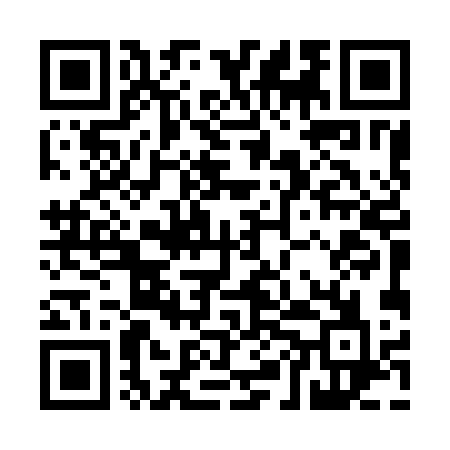 Ramadan times for Ab Kettleby, UKMon 11 Mar 2024 - Wed 10 Apr 2024High Latitude Method: Angle Based RulePrayer Calculation Method: Islamic Society of North AmericaAsar Calculation Method: HanafiPrayer times provided by https://www.salahtimes.comDateDayFajrSuhurSunriseDhuhrAsrIftarMaghribIsha11Mon4:524:526:2712:144:046:026:027:3612Tue4:504:506:2412:134:066:036:037:3813Wed4:474:476:2212:134:076:056:057:4014Thu4:454:456:2012:134:096:076:077:4215Fri4:424:426:1712:124:106:096:097:4416Sat4:404:406:1512:124:126:116:117:4617Sun4:374:376:1212:124:136:126:127:4818Mon4:354:356:1012:124:156:146:147:5019Tue4:324:326:0812:114:166:166:167:5220Wed4:304:306:0512:114:186:186:187:5421Thu4:274:276:0312:114:196:206:207:5622Fri4:244:246:0112:104:206:216:217:5823Sat4:224:225:5812:104:226:236:238:0024Sun4:194:195:5612:104:236:256:258:0225Mon4:164:165:5312:094:256:276:278:0426Tue4:144:145:5112:094:266:286:288:0627Wed4:114:115:4912:094:276:306:308:0828Thu4:084:085:4612:094:296:326:328:1029Fri4:054:055:4412:084:306:346:348:1230Sat4:034:035:4212:084:316:356:358:1531Sun5:005:006:391:085:337:377:379:171Mon4:574:576:371:075:347:397:399:192Tue4:544:546:341:075:357:417:419:213Wed4:524:526:321:075:377:437:439:234Thu4:494:496:301:075:387:447:449:265Fri4:464:466:271:065:397:467:469:286Sat4:434:436:251:065:407:487:489:307Sun4:404:406:231:065:427:507:509:338Mon4:374:376:201:055:437:517:519:359Tue4:344:346:181:055:447:537:539:3710Wed4:324:326:161:055:457:557:559:40